                                                                                                    PATVIRTINTA                                                                                                    Rokiškio rajono savivaldybės tarybos                                                                                                    2020 m.                         d.                                                                                                     sprendimu Nr. TS-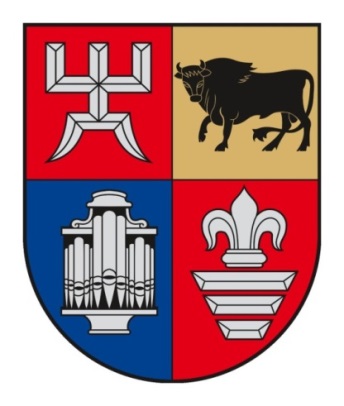 ROKIŠKIO rajono savivaldybės 2020–2022 metų strateginiS veiklos planASRokiškis, 2020 m.ROKIŠKIO RAJONO SAVIVALDYBĖS2020-2022 METŲ STRATEGINIS VEIKLOS PLANASMISIJA IR STRATEGINIAI POKYČIAIUžtikrinti bendruomenės viešųjų poreikių tenkinimą ir gyvenimo kokybės gerinimą, efektyviai vykdant vietos valdžios, viešojo administravimo ir viešųjų paslaugų teikimą bei didinti Rokiškio rajono patrauklumą. Skaidrinti ir efektyvinti savivaldybės valdomų įmonių veikląGerinti savivaldybės  teikiamų paslaugų  kokybę ir asmenų aptarnavimąĮgyvendinti švietimo įstaigų struktūrinius pokyčiusGerinti švietimo įstaigų infrastruktūrąPlėsti socialinio būsto fondąVykdyti sklandų perėjimą nuo institucinės globos prie šeimoje ir bendruomenėje teikiamų paslaugų neįgaliesiems ir likusiems be tėvų globos vaikamsDidinti  socialinių paslaugų prieinamumąTęsti gydytojų rezidentūros studijų išlaidų kompensavimąGerinti sveikatos apsaugos paslaugų kokybęSkatinti  gyventojų aktyvią gyvensenąĮgyvendinti projektą „Juodupė – mažoji kultūros sostinė“Modernizuoti kultūros įstaigų infrastruktūrą ir plėsti teikiamų paslaugų įvairovęGerinti vandens tiekimo ir nuotekų šalinimo infrastruktūrąRokiškio rajono savivaldybės strateginiame plėtros plane išskirtos trys prioritetinės veiklos sritys: ekonominės plėtros skatinimas ir konkurencingumo didinimas (2, 3 strateginis tikslas); sumanios visuomenės ir socialinės gerovės kūrimas (1, 2 strateginis tikslas); darnus teritorijų ir infrastruktūros vystymas (2, 3 strateginis tikslas).Rokiškio rajono savivaldybės strateginiai tikslai ir programosĮgyvendinant pirmąjį strateginį tikslą „Užtikrinti aukštą švietimo, socialinės paramos ir sveikatos apsaugos paslaugų kokybę ir prieinamumą„ vykdomos šios programos:2 programa: Ugdymo kokybės ir mokymosi aplinkos užtikrinimas; 4 programa: Socialinės paramos ir sveikatos apsaugos paslaugų kokybės gerinimas.Strateginio tikslo pasiekimui įvertinti vykdant programas „Ugdymo kokybės ir mokymosi aplinkos užtikrinimas“  ir „Socialinės paramos ir sveikatos apsaugos paslaugų kokybės gerinimas“ yra numatyti šie efekto kriterijai: Įgyvendinant antrąjį strateginį tikslą „Aktyvinti bendruomeninę, kultūrinę, sportinę veiklą bei didinti rajono turistinį ir rekreacinį patrauklumą“ vykdoma ši programa:3 programa: Kultūros, sporto, bendruomenės, vaikų ir jaunimo gyvenimo aktyvinimas;Strateginio tikslo pasiekimui įvertinti vykdant programą „Kultūros, sporto, bendruomenės, vaikų ir jaunimo gyvenimo aktyvinimas“ yra numatyti šie efekto kriterijai: Įgyvendinant trečiąjį strateginį tikslą „Užtikrinti darnią teritorinę plėtrą ir kokybišką gyvenamąją bei verslo aplinką“  vykdomos šios programos:1 programa. Savivaldybės pagrindinių funkcijų vykdymas;5 programa. Rajono infrastruktūros objektų priežiūros, plėtros ir modernizavimas; 6  programa Kaimo plėtros, aplinkos apsaugos ir verslo skatinimas.Strateginio tikslo pasiekimui įvertinti vykdant programas „Savivaldybės pagrindinių funkcijų vykdymas“, „Rajono infrastruktūros objektų priežiūros, plėtros ir modernizavimas“ ir „Kaimo plėtros, aplinkos apsaugos ir verslo skatinimas“ yra numatyti šie efekto kriterijai: Planuojami asignavimai programoms įgyvendintiPlanuojamų asignavimų pasiskirstymas pagal strateginius tikslus, proc.SITUACIJOS ANALIZĖ IŠORĖS APLINKOS ANALIZĖTeisiniai veiksniai.Rokiškio rajono savivaldybė, vykdydama savarankiškąsias ir valstybines funkcijas bei nustatydama strategines veiklos kryptis, vadovaujasi savo patvirtintais strateginio planavimo dokumentais, kurie rengiami atsižvelgiant į nacionalinio lygmens ir tarptautinius strateginio planavimo dokumentus. Nacionaliniu lygmeniu valstybės plėtros vizija, raidos prioritetai ir jų įgyvendinimo kryptys nustatytos Lietuvos pažangos strategijoje ,,Lietuva 2030“. Šios strategijos įgyvendinimo dokumentas – 2014-2020 metų nacionalinė pažangos programa.Regioniniu lygmeniu Rokiškio rajono savivaldybės plėtros gairės įtakoja Panevėžio regiono plėtros planas, kuriame numatyti du regiono plėtros prioritetai: Kokybiškos viešosios paslaugos;Ekonominiam augimui palanki aplinka.            Ekonominiai veiksniai.LR finansų ministerija prognozuoja šalies ekonominę raidą ir pateikia pagrindinių makroekonomikos rodiklių reikšmes ir prognozuojamą jų dinamiką 2020-2022 m. (2019 m. rugsėjo mėn. duomenys).  Pagrindiniai makroekonomikos rodikliaiŠaltinis: Lietuvos Respublikos finansų ministerijaMakroekonominė padėtis visą vidutinės trukmės laikotarpį išliks stabili. Atsižvelgiant į prastesnę tarptautinę ekonominę aplinką, prognozuojamas ir Lietuvos ūkio augimo sulėtėjimas. Prognozuojama, kad vidaus paklausa (privatusis vartojimas) ir eksportas ir toliau išliks Lietuvos ūkio varikliais.Darbo rinkos rodikliai** Nuo 2019 m. sausio 1 d. pakeisti darbdavio ir darbuotojo mokamų valstybinio socialinio draudimo įmokų tarifai (perkėlus 28,9 proc. dydžio socialinio draudimo tarifą darbuotojui bruto darbo užmokestis indeksuotas 1,289 karto).Šaltinis: Lietuvos Respublikos finansų ministerijaDarbo rinkos padėtis visą vidutinės trukmės laikotarpį išliks palanki darbuotojams. Darbo užmokesčio pokyčiai bus įtakoti Vyriausybės vykdomos viešojo sektoriaus darbo užmokesčio politikos, sprendimų dėl minimalios mėnesinės algos pokyčio ir verslo siekio pritraukti ir išlaikyti kvalifikuotus darbuotojus. Sulėtėjus ekonomikos augimui, darbo užmokesčio pokytis taip pat bus nuosaikesnis (2020 m. – 7,4 proc., 2021 m. – 5,8 proc., 2022 m. – 5,5 proc.).Bendrojo vidaus produkto kitimas * Išankstiniai duomenys Šaltinis: Lietuvos statistikos departamentasBendrojo vidaus produkto dalis vienam gyventojui nuosekliai auga tiek šalyje, tiek Panevėžio regione (iki 2017 m.). Atnaujinta informacija apie BVP dalį, tenkančią  vienam Panevėžio regiono gyventojui nuo 2018 m. nėra teikiama.Materialinės investicijos, tenkančios vienam gyventojui, Eur*Išankstiniai duomenysŠaltinis: Lietuvos statistikos departamentasLietuvos statistikos departamento paskelbti išankstiniai 2018 metų duomenys rodo, kad materialinės investicijos, tenkančios vienam gyventojui, skaičiuojant eurais, lyginant su 2017 metų duomenimis, išaugo tiek visoje šalyje, tiek Panevėžio regione (9,4 proc.) bei Rokiškio rajone (22,5 proc.). Tiesioginės užsienio investicijos, tenkančios vienam gyventojui, EurŠaltinis: Lietuvos statistikos departamentasLietuvos statistikos departamento paskelbti 2018 metų duomenys rodo, kad tiesioginių užsienio investicijų (TUI) pritraukė visos Panevėžio regiono savivaldybės. Rokiškio rajono savivaldybė  pasižymi didžiausiu rodikliu po Panevėžio miesto ir Panevėžio rajono savivaldybių, tačiau 2018 m. TUI pritraukė mažiau nei 2017 m. Lietuvos statistikos departamento duomenimis, 2018 m. gruodžio 31 d. duomenimis, sukauptosios TUI Lietuvoje sudarė 17 mlrd. eurų ir, palyginti su 2017 m. gruodžio 31 d. duomenimis, padidėjo 4,5 proc. TUI vienam Lietuvos gyventojui išaugo 5 proc. ir sudarė vidutiniškai 6,1 tūkst. eurų. TUI vienam gyventojui Sostinės regione teko 14,8 tūkst. eurų, Vidurio ir vakarų Lietuvos regione – 2,6 tūkst. eurų.Vidutinis bruto darbo užmokestis, EurŠaltinis: Lietuvos statistikos departamentasVidutinis bruto  darbo užmokestis 2014-2018 metais nuosekliai augo visoje šalyje: Lietuvos Respublikoje – 246,7 euro, Panevėžio regione – 214,3 euro, Rokiškio rajone – 184 eurais. Nedarbo lygis, proc.Šaltinis: Užimtumo tarnyba prie LR SADMRokiškio rajono savivaldybės gyventojų nedarbo  lygis 2014-2019 m. III ketvirtį kinta mažai, tačiau viršija tiek šalies, tiek Panevėžio regiono nedarbo lygį.Socialiniai veiksniai. Žmogiškieji ištekliai tampa vienu iš pagrindinių šalies augimą ribojančiu veiksnių: nuo 1992 m. iki 2017 m. šalyje gyventojų skaičius sumažėjo 23 proc. – nuo 3 706 tūkst. iki 2 848 tūkst. Remiantis prognozėmis, 2030 m. Lietuvoje gyvens tik apie 2,4 mln. žmonių. Be to, kad mažėja bendras gyventojų skaičius, kinta ir likusių gyventojų amžiaus struktūra, visuomenė senėja – mažėja vaikų, jaunų ir darbingo amžiaus žmonių ir daugėja vyresnio amžiaus žmonių. Gyventojų skaičius Lietuvos Respublikoje (mln.), Panevėžio regione (tūkst.) ir Rokiškio rajone (tūkst.) metų pradžioje	Šaltinis: Lietuvos statistikos departamentas           Šaltinis: Lietuvos statistikos departamentasGyventojų skaičius Rokiškio rajone metų pradžioje mieste ir kaimeŠaltinis: Lietuvos statistikos departamentasNuolatinių gyventojų amžiau struktūra Rokiškio rajone metų pradžioje, proc. Šaltinis: Lietuvos statistikos departamentasGyventojų skaičiaus mažėjimą ir amžiaus struktūros pokyčius lemia du pagrindiniai veiksniai – neigiama neto migracija (didelio masto emigracija ir nepakankama imigracija) ir neigiama natūrali gyventojų kaita (mažas gimstamumas bei augantis mirtingumo rodiklis).Gyventojų migracija (asm.)Šaltinis: Lietuvos statistikos departamentasLietuvoje fiksuojamas aukštas emigracijos lygis. Didžioji emigruojančių gyventojų dalis yra jauni žmonės ir šeimos. Regioniniai skirtumai šalyje taip pat lemia, kad emigracijos mastai regionų lygiu taip pat skiriasi. Rokiškio rajone 2014-2018 m. neigiamas neto migracijos rodiklis buvo aukščiausias 2016 m. ir siekė -608, tačiau 2017 m. ir 2018 m. rodiklis mažėja, 2018 m. iš rajono išvykus  1 293 asmenims, į jį atvyko 908 asmenys. Galima daryti išvadą, kad gyventojų migracijos tempai rajone pastaraisiais metais mažėja.Natūrali gyventojų kaita (asmenys)Šaltinis: Lietuvos statistikos departamentasRokiškio rajone natūralus gyventojų prieaugio rodiklis 2018 m. grįžo į 2014 m. rodmenis, kai tuo tarpu šalyje ir  Panevėžio regione priešingai – neigiamas gyventojų prieaugis ir toliau didėja.Socialinė parama.Rokiškio rajono savivaldybėje teikiant socialines paslaugas ir plečiant socialinių paslaugų tinklą ir mastą,  orientuojamasi į prioritetines socialinių paslaugų gavėjų grupes: neįgaliuosius asmenis, senyvo amžiaus asmenis, socialinės rizikos vaikus, socialinės rizikos šeimas ir asmenis. Šioms gavėjų grupėms plėtojant paslaugas ypatingas dėmesys  skiriamas nestacionarių paslaugų, užtikrinančių pilnavertį asmens gyvenimą savo paties namuose teikimui.  Pagrindinė institucija, atsakinga už socialinių paslaugų teikėjų rinkos plėtrą, paslaugų įvairovės didinimą ir socialinių paslaugų teikimą savivaldybėje – Rokiškio socialinės paramos centras.  2019 m. tęsiami projektai „Integrali pagalba į namus“ ir „Kompleksinių paslaugų šeimai teikimas Rokiškio rajone“ bei pagal  Europos Sąjungos fondų investicijų veiksmų programos 8 prioriteto „Socialinės įtraukties didinimas ir kova su skurdu“ įgyvendinimo priemonę Nr. 08.11-CPVA-V-427 „Institucinės globos pertvarka: investicijos į infrastruktūrą“ pradėtas vykdyti projektas  „Bendruomeninių vaikų globos namų ir vaikų dienos centrų tinklo plėtra“.Rokiškio rajono savivaldybės gyventojų socialinės-ekonominės padėties kaita Šaltinis: Rokiškio rajono savivaldybės administracijos Socialinės paramos ir sveikatos skyrius                                  Rokiškio rajono savivaldybės administracijos Tarpinstitucinio bendradarbiavimo koordinatoriusIš lentelėje pateiktų duomenų matyti, kad socialinės rizikos šeimų ir socialinės rizikos šeimose augančių vaikų skaičius nuo 2015 m. auga. Tačiau nuo 2014 m. pastebimas šeimų (vienų gyvenančių asmenų), gaunančių socialines pašalpas, skaičiaus mažėjimas.Švietimas.Rokiškio rajono savivaldybėje 2019-2020 m. mokslo metais veikia 5 ikimokyklinio ugdymo įstaigos, iš jų 3 – Rokiškio mieste. Ikimokyklinio (IU) bei priešmokyklinio  ugdymo (PU) paslaugas Rokiškio rajono savivaldybėje taip pat teikia 8 bendrojo ugdymo įstaigos.Pagal IU ir PU programas ugdomų vaikų skaičiaus kaitaŠaltinis: Rokiškio rajono savivaldybės administracijos Švietimo, kultūros ir sporto skyriusPagal ikimokyklinio (IU) ir priešmokyklinio (PU) ugdymo programas ugdomų vaikų skaičius 2014-2020 mokslo metais kinta nežymiai.2019-2020 mokslo metais Rokiškio rajone veikia 13 bendrojo ugdymo mokyklų, iš jų  6 Rokiškio mieste. Rokiškio miesto mokyklose mokosi 1828 arba 60,1 proc. visų rajono mokyklinio amžiaus vaikų.Bendrojo ugdymo mokyklų,  bendrojo ugdymo mokinių ir mokytojų  skaičiaus kaitaŠaltinis: Rokiškio rajono savivaldybės administracijos Švietimo, kultūros ir sporto skyriusKasmet mažėjantį moksleivių skaičių bendrojo ugdymo mokyklose įtakoja emigracija ir mažėjantis gimstamumas.Vaikų užimtumą po pamokų, vasaros poilsio organizavimą, įvairią projektinę veiklą Rokiškio rajone vykdo 6 neformaliojo vaikų švietimo (NVŠ) įstaigos, kurių užsiėmimus kasmet lanko daugiau nei 50 proc. visų rajono mokyklose besimokančių mokinių. 2019 m. spalio 1 d. duomenimis NVŠ veiklą rajone taip pat vykdo 17 laisvųjų mokytojų ir organizacijų. Rajone kasmet  vykdoma ir apie 40 neformaliojo vaikų švietimo programų, finansuojamų tikslinėmis (ES finansinės paramos) NVŠ lėšomis. Šiose veiklose papildomai po pamokų užimama virš 800 rajono mokyklinio amžiaus vaikų (apie 25 proc. nuo visų rajono mokyklose besimokančių mokinių).  Iš viso NVŠ programose kasmet dalyvauja apie 80 proc. rajono mokyklinio amžiaus vaikų.            Ekologiniai veiksniai.Stacionarių ir mobilių taršos šaltinių į aplinkos orą išmetami teršalai yra vienas svarbiausių veiksnių, sąlygojančių aplinkos oro kokybę. 2018 m. Lietuvoje iš stacionarių taršos šaltinių išmesta 65,9 tūkst. tonų teršalų: daugiausia – Mažeikių rajono (22 585 t) savivaldybėje. Rokiškio rajono savivaldybėje šis rodiklis 2014-2018 m. nežymiai kinta, 2018 m. siekia 690,77 t. Rokiškio rajone vienam gyventojui tenkanti atmosferos tarša iš stacionarių taršos šaltinių  artima Lietuvos vidurkiui. Pagrindiniai oro taršos šaltiniai Rokiškio rajono savivaldybėje yra gyvenamieji pastatai, transporto priemonės ir gamybos įmonės. Namų ūkiai labiausiai teršia aplinką šaltuoju metų laikotarpiu.Teršalai (kilogramais), išmesti į aplinkos orą iš stacionarių taršos šaltinių, tenkantys vienam gyventojui,  Lietuvos Respublikoje ir Rokiškio rajoneŠaltinis: Aplinkos apsaugos agentūra, Lietuvos statistikos departamentasRokiškio rajono savivaldybės aplinkos monitoringo ataskaitos už 2019 m. duomenimis, siekiant vertinti aplinkos oro kokybę, nustatyti galimas aplinkos oro kokybės pokyčių priežastis, kaupti ir pateikti patikimą informaciją apie aplinkos oro užterštumo lygį, 2019 m. oro stebėsena buvo atliekama 8 Rokiškio miesto ir Rokiškio rajono vietose. Nustatyti kietųjų dalelių, sieros dioksido, sieros ir azoto oksidų, benzeno ir amoniako kiekiai neviršijo leistinų koncentracijų nei viename tyrimų taške.  Viena svarbiausių aplinkos apsaugos sričių yra atliekų tvarkymas. Rokiškio rajono  savivaldybėje, kaip ir visoje šalyje, augant vartojimui, didėja surenkamų atliekų kiekis. 2014-2018 m. komunalinių atliekų kiekis tenkantis vienam šalies gyventojui padidėjo 32,71 kg. 2018 m. vienam Rokiškio rajono gyventojui teko 289,96 kg komunalinių atliekų. Komunalinių atliekų surinkimas Rokiškio rajone (tonomis)Šaltinis: Rokiškio rajono savivaldybės administracijos Architektūros ir paveldosaugos skyriusRokiškio rajono savivaldybėje 2014-2018 m. bendras surinktų komunalinių atliekų kiekis kinta nežymiai, tačiau pastebimas ženklus išrūšiuotų (paruoštų naudoti pakartotinai/ perdirbtų/panaudotų) komunalinių atliekų kiekio augimas: 2014 m. nuo bendro surinktų komunalinių atliekų kiekio išrūšiuota buvo 14,5 proc.,  o 2018 m. – net 62,16 proc. Technologiniai veiksniai.Lietuvos statistikos departamento duomenimis, pirmąjį 2019 m. ketvirtį šalyje asmeninius kompiuterius namuose turėjo 77 proc., interneto prieigą – 82 proc. namų ūkių, tai atitinkamai 1 ir 4 proc. punktais daugiau nei 2018 m. Mieste kompiuterius ir interneto prieigą namuose turėjo atitinkamai 79 ir 83 proc. namų ūkių, kaime – 71 ir 78 proc. Iš namų ūkių su vaikais kompiuterius namuose turėjo 74 proc., interneto prieigą – 79 proc., be vaikų – atitinkamai 78 ir 82 proc. Beveik visi namų ūkiai, turintys namuose interneto prieigą, naudojosi plačiajuosčiu ryšiu. 83 proc. interneto prieigą turinčių namų ūkių naudojosi plačiajuosčiu laidiniu ar belaidžiu fiksuotu ryšiu, 59 proc. – mobiliojo ryšio tinklaisNamų ūkiai, turintys asmeninį kompiuterį, interneto prieigą Lietuvoje (proc.)**Statistinio tyrimo laikotarpis – pirmas metų ketvirtisŠaltinis: Lietuvos statistikos departamentasLietuvos statistikos departamento duomenimis, 2019 m. pirmąjį ketvirtį šalyje internetu naudojosi 82 proc. 16–74 metų amžiaus gyventojų (2018 m. pirmąjį ketvirtį – 80 proc.). Iš 16–24 metų amžiaus gyventojų internetu naudojosi 99 proc., iš 65–74 metų amžiaus – 40 proc. Iš pateiktų duomenų matyti, kad mažiausiai internetu naudojasi vyresnio amžiaus šalies gyventojai. Rokiškio rajono gyventojai taip pat skatinami įgyti ar tobulinti skaitmeninius įgūdžius. Įgyvendinant Europos regioninės plėtros fondo ir Lietuvos Respublikos valstybės biudžeto lėšomis finansuojamą projektą „Prisijungusi Lietuva“ nuo 2019 m. kovo mėnesio įvairiuose Rokiškio rajono savivaldybės Juozo Keliuočio viešosios bibliotekos filialuose organizuoti nemokami skaitmeninio raštingumo mokymai, kurie pasižymėjo dideliu rajono gyventojų aktyvumu: pradedančiųjų mokymus baigė 305 gyventojai, pažengusiųjų – 586 gyventojai. Didžioji dauguma gyventojų, pabaigusių pradedančiųjų skaitmeninio raštingumo mokymus, tęsė įgūdžių tobulinimą pažengusiųjų grupėse. Skaitmeninio raštingumo mokymuose aktyviai dalyvavo ir darbo ieškantys asmenys. VIDINĖS APLINKOS ANALIZĖTeisinė bazė.  Rokiškio rajono savivaldybės veiklą reglamentuoja šie norminiai aktai: Lietuvos Respublikos vietos savivaldos įstatymas; Lietuvos Respublikos biudžeto sandaros įstatymas; Lietuvos Respublikos valstybės tarnybos įstatymas; Lietuvos Respublikos viešojo administravimo įstatymas; Rokiškio rajono savivaldybės tarybos veiklos reglamentas; Rokiškio rajono savivaldybės administracijos nuostatai; Rokiškio rajono plėtros strateginis planas  iki 2022 m.; Rokiškio rajono savivaldybės strateginis veiklos planas.            Organizacinė struktūra. Vietos savivaldos funkcijas Rokiškio rajono savivaldybėje įgyvendina: Atstovaujamoji institucija – Rokiškio rajono savivaldybės taryba; Vykdomoji institucija – Rokiškio rajono savivaldybės administracija; Kontrolės ir audito institucija – Rokiškio rajono savivaldybės Kontrolės ir audito tarnyba.Rokiškio rajono savivaldybės tarybą sudaro 25 nariai, dirbantys 6 komitetuose:  Teisėsaugos, mandatų, etikos, informacijos; Švietimo, kultūros ir sporto; Sveikatos ir socialinės apsaugos; Finansų, verslo, vietinio ūkio; Kaimo reikalų; Kontrolės.Savivaldybių funkcijos pagal veiklos pobūdį skirstomos į vietos valdžios, viešojo administravimo ir viešųjų paslaugų teikimo. Vietos valdžios funkcijas įstatymų nustatyta tvarka atlieka savivaldybės taryba. Viešojo administravimo funkcijas įstatymų nustatyta tvarka atlieka savivaldybės taryba, savivaldybės administracijos direktorius, kiti savivaldybės įstaigų ir tarnybų vadovai, valstybės tarnautojai, kuriems teisės aktai ar savivaldybės tarybos sprendimai suteikia viešojo administravimo teises savivaldybės teritorijoje. Viešąsias paslaugas teikia savivaldybių įsteigti paslaugų teikėjai arba pagal su savivaldybėmis sudarytas sutartis kiti fiziniai bei juridiniai asmenys, pasirenkami viešai.            Žmonių ištekliai. Rokiškio rajono savivaldybės administracijoje 2019 m. spalio 1 d. dirbo 246 darbuotojai: iš jų 77 karjeros valstybės tarnautojai, 169 dirbantys pagal darbo sutartis.             Planavimo sistema. Rokiškio rajono savivaldybės planavimo sistemą sudaro teritorijų, strateginis ir finansinis planavimas. Vykdant strateginį planavimą, nustatomos svarbiausios Rokiškio rajono savivaldybės kryptys ir būdai vykdyti institucijos misiją, pasiekti numatytus tikslus ir rezultatus, efektyviai panaudojant finansinius, materialinius ir žmogiškuosius išteklius. Teritorijų planavimas savivaldybėje. Lietuvos Respublikos teritorijų planavimo įstatymo  ir jo įgyvendinamųjų teisės aktų nustatyta tvarka savivaldybėje vykdomas teritorijų planavimas ir rengiami bei įgyvendinami teritorijų planavimo dokumentai. Pagrindiniai Rokiškio rajono savivaldybės teritorijų planavimo dokumentai yra Rokiškio miesto teritorijos ir Rokiškio rajono teritorijos bendrieji planai. Strateginis planavimas savivaldybėje. Vykdant strateginį planavimą, nustatomos svarbiausios Rokiškio rajono savivaldybės kryptys ir būdai vykdyti institucijos misiją, pasiekti numatytus tikslus ir rezultatus, efektyviai panaudojant finansinius, materialinius ir žmogiškuosius išteklius. Rokiškio rajono savivaldybėje yra sudaromi šie strateginiai planai:Rokiškio rajono strateginis plėtros planas;Rokiškio rajono savivaldybės strateginis veiklos planas;Rokiškio rajono savivaldybės administracijos, seniūnijų, savivaldybės biudžetinių įstaigų metiniai veiklos planai.Finansinis planavimas savivaldybėje. Atsižvelgiant į patvirtintus savivaldybės strateginio planavimo dokumentus yra rengiamas savivaldybės biudžetas ir kitų finansavimo šaltinių sąmatos            Finansiniai ištekliai. Savivaldybės 2020 m. biudžeto pajamų dalį sudaro: gyventojų pajamų mokestis, turto, prekių ir paslaugų mokesčiai, dotacijos iš valstybės biudžeto, turto pajamos, pajamos už prekes ir paslaugas, materialiojo ir nematerialiojo turto realizavimo ir kitos pajamos. 2020 m. planuojamos Rokiškio rajono savivaldybės biudžeto pajamos sudaro 30982,3 tūkst. Eur. 2020 m. biudžeto pajamų struktūra           Informacinės ir komunikavimo sistemos. Siekiant Rokiškio rajono gyventojus nuolat, laiku ir tiksliai informuoti apie svarbiausias aktualijas ir savivaldybės veiklą, aktuali informacija nuolat pateikiama žiniasklaidos priemonėmis: savivaldybės interneto svetainėje (http://www.rokiskis.lt), savivaldybės paskyroje socialiniame tinkle „Facebook“, Rokiškio rajono ir nacionalinėje spaudoje. Nuo 2011 m. Savivaldybės tarybos posėdžių vaizdo transliacijas gyventojai ir kiti asmenys gali stebėti internetu (prieiga per interneto svetainę www.rokiskis.lt), yra galimybė stebėti ne tik einamuosius, bet ir esančius archyve posėdžius.  2011 m. savivaldybės administracijoje įdiegta dokumentų valdymo sistema, kuri nuolat atnaujinama ir papildoma naujais moduliais.            Vidaus darbo kontrolės sistema. Vidaus kontrolę Rokiškio rajono savivaldybėje vykdo savivaldybės Kontrolės ir audito tarnyba. Kontrolės ir audito tarnyba prižiūri ar teisėtai, efektyviai, ekonomiškai ir rezultatyviai valdomas ir naudojamas savivaldybės turtas bei patikėjimo teise valdomas valstybės turtas, kaip vykdomas savivaldybės biudžetas ir naudojami kiti piniginiai ištekliai. Savivaldybės Centralizuota vidaus audito tarnyba, kuri yra pavaldi bei atsiskaito Savivaldybės administracijos direktoriui, vykdo nepriklausomą, objektyvią tyrimo, vertinimo ir konsultavimo veiklą siekiant užtikrinti Savivaldybės administracijos, jos struktūrinių padalinių, jai pavaldžių ir (arba) jos valdymo sričiai priskirtų viešųjų juridinių asmenų veiklos gerinimą.SWOT (SSGG) ANALIZĖRokiškio rajono savivaldybės 2020-2022 m. strateginio veikos plano priedai:1 priedas „Savivaldybės pagrindinių funkcijų vykdymo programa“;2 priedas „Ugdymo kokybės ir mokymosi aplinkos užtikrinimo programa“;3 priedas „Kultūros, sporto, bendruomenės, vaikų ir jaunimo gyvenimo aktyvinimo programa“;4 priedas „Socialinės paramos ir sveikatos apsaugos paslaugų kokybės gerinimo programa“;5 priedas „Rajono infrastruktūros objektų priežiūros, plėtros ir modernizavimo programa“ ;6 priedas „Kaimo plėtros, aplinkos apsaugos ir verslo skatinimo programa“.Biudžetiniai metai2020MisijaStrateginiai pokyčiaiStrateginiai tikslai ir programosVertinimo kriterijaus kodasEfekto vertinimo kriterijaus pavadinimas2020 m.2021 m.2022 m.E-1-2Mokinių, tęsiančių studijas aukštojo mokslo studijų programas vykdančiose įstaigose (universitetuose, kolegijose), dalis nuo visų brandos atestatus įgijusių mokinių skaičiaus, proc.64,064,064,0E-1-4Socialinės paramos tikslingumas, proc.100,0100,0100,0Vertinimo kriterijaus kodasEfekto vertinimo kriterijaus pavadinimas2020 m.2021 m.2022 m.E-2-3-1Kultūros renginiuose dalyvavusių ir turistinius objektus lankiusiųjų asmenų skaičiaus pokytis (lyginant su ankstesniais metais), proc.1,01,01,0 E-2-3-2Sportinėje veikloje dalyvavusių asmenų skaičiaus pokytis (lyginant su ankstesniais metais), proc.2,0 2,0 3,0Vertinimo kriterijaus kodasEfekto vertinimo kriterijaus pavadinimas2020 m.2021 m.2022 m.E-3-1Savivaldybės gyventojų  teigiamos nuomonės apie savivaldybės darbą dalis nuo visų vertinime dalyvavusių asmenų skaičiaus, proc.50,055,060,0E-3-5Statinių priežiūrai, rekonstrukcijai ir plėtrai numatomų skirti lėšų pokytis (lyginant su ankstesniais metais), proc.1,01,01,0E-3-6Bendro vidutinio žemės ūkio valdos dydžio  pokytis (lyginant su ankstesniais metais), proc.4,04,04,0Programos numeris, pavadinimasAsignavimai, tūkst. EurAsignavimai, tūkst. EurAsignavimai, tūkst. EurProgramos numeris, pavadinimas2020 m.2021 m.2022 m.01, Savivaldybės pagrindinių funkcijų vykdymas5017,165035,425202,3002, Ugdymo kokybės ir mokymosi aplinkos užtikrinimas14887,8614950,0015100,0003, Kultūros, sporto, bendruomenės, vaikų ir jaunimo gyvenimo aktyvinimas3873,743537,843628,2204, Socialinės paramos ir sveikatos apsaugos paslaugų kokybės gerinimas13605,7812792,1412590,2405, Rajono infrastruktūros objektų priežiūra, plėtra ir modernizavimas3851,432969,143483,9506, Kaimo plėtros, aplinkos apsaugos ir verslo skatinimas2702,381477,271356,00Viso:43938,3540761,8141360,71Rodiklio pavadinimas2018 m.2019 m.2020 m.2021 m.2022 m.Rodiklio pavadinimasRodiklio pokytis, proc.Rodiklio pokytis, proc.Rodiklio pokytis, proc.Rodiklio pokytis, proc.Rodiklio pokytis, proc.BVP palyginamosiomis kainomis 3,53,72,42,32,3 BVP to meto kainomis 6,97,15,24,54,4Darbo našumo (BVP palyginamosiomis kainomis vienam užimtam gyventojui)2,02,92,32,62,7BVP palyginamosiomis kainomis sudedamųjų dalių pokytis, proc.BVP palyginamosiomis kainomis sudedamųjų dalių pokytis, proc.BVP palyginamosiomis kainomis sudedamųjų dalių pokytis, proc.BVP palyginamosiomis kainomis sudedamųjų dalių pokytis, proc.BVP palyginamosiomis kainomis sudedamųjų dalių pokytis, proc.BVP palyginamosiomis kainomis sudedamųjų dalių pokytis, proc.Namų ūkių vartojimo išlaidos3,93,93,93,53,5Valdžios sektoriaus vartojimo išlaidos0,80,90,50,30,3Prekių ir paslaugų eksportas5,14,73,93,43,3Prekių ir paslaugų importas4,35,1433Rodiklio pavadinimas2018 m.2018 m.2019 m.2020 m.2021 m.2022 m.Rodiklio pavadinimasRodiklio pokytis procentaisRodiklio pokytis procentaisRodiklio pokytis procentaisRodiklio pokytis procentaisRodiklio pokytis procentaisRodiklio pokytis procentais Užimtų gyventojų skaičius (pagal gyventojų užimtumo tyrimo apibrėžtį) 1,50,70,70,1-0,2-0,3Nedarbo lygis (pagal gyventojų užimtumo tyrimo apibrėžtį)6,16,06,05,95,95,9Vidutinio mėnesinio bruto darbo užmokestis10,08,38,37,45,85,5Darbo užmokesčio fondas11,19,19,17,65,55,22017 m.2018 m.Pokytis, EurLietuvos Respublika5 8056 095290Panevėžio regionas1 6921 827135Panevėžio m.2 9543297343Panevėžio raj.1 3471494147Biržų raj.480300-180Kupiškio raj. 195151-38Rokiškio raj.1 2231 157-66Pasvalio raj. 38338962014 m.2015 m.2016 m.2017 m.2018 m.2019 m.Viso32 74832 19131 45430 45129 47228 728Miestas15 36215 14314 86014 36313 92213 571Kaimas17 38617 04816 59416 08815 55015 1572014 m.2015 m.2016 m.2017 m.2018 m.2019 m. Iki 14 metų12,312,112,112,112,212,115-6464,664,964,764,363,763,465 ir vyresni23,123,023,223,624,124,5Požymis2014 m.2015 m.2016 m.2017 m.2018 m.Lietuvos RespublikaAtvykusieji 85 70983 55688 73489 785105 090Lietuvos RespublikaIšvykusieji 98 036105 959118 905117 342108 382Lietuvos RespublikaNeto migracija-12 327-22 403-30 171-27 557-3 292Panevėžio regionasAtvykusieji 5 5915 2425 4305 1396 343Panevėžio regionasIšvykusieji 7 5718 1119 6979 7538 780Panevėžio regionasNeto migracija-1980-2869-4 267- 4 614-2 437Rokiškio rajonasAtvykusieji 832700716707908Rokiškio rajonasIšvykusieji 1 0311 0801 3241 2781 293Rokiškio rajonasNeto migracija-199-380-608-571-3852014 m.2015 m.2016 m.2017 m.2018 m.Lietuvos Respublika-9 883-10 301-10 483-11 446-11 425Panevėžio regionas-1 374-1 524-1 701-1 693-1 672Rokiškio rajonas-358-357-395-408-35920142015201620172018Pensinio amžiaus neįgalūs asmenys22322198218921452132Darbingo amžiaus neįgalūs asmenys22532164215821102095Vaikai, kuriems nustatytas neįgalumas174178181165171Socialinės rizikos šeimos150150158161170Vaikų skaičius socialinės rizikos šeimose315315346332348Šeimos (vieni gyvenantys asmenys), gaunantys socialines pašalpas26592185191717601652Vaikai, kuriems skirtos / pratęstos minimalios priežiūros priemonės96321Vaikai, kuriems skirtos / pratęstos vidutinės priežiūros priemonės114002014-2015 2015-2016 2016-2017 2017-2018 2018-20192019-2020 Mokinių skaičius381935723347318530552911Mokytojų skaičius600602580539466448Mokyklų skaičius1515151513132014 m.2015 m.2016 m.2017 m.2018 m.2019 m.Kompiuteris66,267,670,573,075,576,7Interneto prieiga66,068,371,775,078,481,5Plačiajuosčio interneto prieiga65,467,371,074,777,981,4Eil.Nr.PajamosSuma, tūkst. EurLyginamasis svoris, proc.1.MOKESČIAI (2+3+4)19065,061,52.Pajamų ir pelno mokesčiai17508,061,53.Turto mokesčiai825,061,54.Prekių ir paslaugų mokesčiai732,061,55.DOTACIJOS (6+7)10136,132,76.Specialioji tikslinė dotacija, iš viso10104,6232,77.Kitos dotacijos einamiesiems tikslams31,532,78.KITOS PAJAMOS (9+10+11+12)1781,25,89.Turto pajamos355,05,810.Pajamos už teikiamas paslaugas1411,25,811.Pajamos iš baudų ir konfiskacijos10,05,812.Kitos pajamos5,05,813.VISI MOKESČIAI, DOTACIJOS IR KITOS PAJAMOS (1+5+8) 30982,3100StiprybėsSavivaldybės administracijos darbuotojų pakankama kvalifikacija bei nuolat keliama kompetencijaAugantis įregistruotų ir veikiančių ūkio subjektų skaičiusSėkmingai įgyvendinama smulkaus ir vidutinio verslo plėtros programaAugančios materialinės investicijosGerėjantis natūralios gyventojų kaitos rodiklisSumažėjęs socialinių pašalpų gavėjų skaičius ir išlaidos socialinėms pašalpoms Aktyvus dalyvavimas ES finansuojamuose projektuose, ypač plėtojant socialinių paslaugų teikimo  apimtis kaimo gyvenamosiose vietovėse Plėtojamas savivaldybės socialinio būsto fondasPagerintas švietimo įstaigų pastatų energetinis efektyvumasDalies švietimo įstaigų aktyvus dalyvavimas ES finansuojamuose projektuoseDidelė mokinių dalis, dalyvaujanti kokybiškose neformaliojo švietimo veikloseDidėjantis gyventojų fizinis aktyvumasAugantis  sporto varžybų ir sveikatingumo renginių skaičiusĮrengiamos naujos sporto bazėsAugantys turistų srautai (taip pat ir užsienio turistų)Kultūros ir pramogų pasirinkimo didėjimas Veikiančios 2 vietos veiklos grupėsSantykinai maža aplinkos tarša SilpnybėsNepakankamai išplėtotos elektroninės valdžios paslaugosMažėjančios tiesioginių užsienio investicijų apimtys Ribotos savivaldybės finansinės galimybės investicinių projektų įgyvendinimuiMažėjančios statybos darbų apimtysNeigiamas natūralios gyventojų kaitos rodiklisMažėjantis gyventojų skaičius ir neigiama neto migracija Aukštas demografinės senatvės koeficientas Mažėjanti darbingo amžiaus gyventojų dalisAukštas nedarbo lygisŠvietimo įstaigų vadovų trūkumas dėl senėjančios švietimo įstaigų pedagoginės bendruomenėsMažėjantis bendrojo ugdymo mokyklų mokinių skaičiusDidėjantis socialinės rizikos šeimų ir jose augančių vaikų skaičius Nepakankama socialinių paslaugų plėtra atokiose kaimo gyvenamosiose vietovėseGalimybėsViešojo ir privataus sektorių partnerystės projektų vykdymasInfrastruktūros pritaikymas, aktyvių rinkodaros ir informacijos priemonių taikymas, siekiant pritraukti vietos ir užsienio investuotojus Dialogo su verslininkais skatinimas, siekiant gerinti verslo aplinką, skatinti kurti darbo vietasŠvietimo įstaigų tinklo pertvarka, siekiant efektyvesnio lėšų panaudojimoSavanoriškos veiklos socialinės apsaugos srityje plėtra Jaunų, kvalifikuotų mokytojų, gydytojų ir kitų reikalingų specialistų pritraukimas į rajonąNaujo ES finansavimo periodo paramos lėšų efektyvus panaudojimasTurizmo infrastruktūros plėtraAktyvios rajono kaimų bendruomenės, savo veikla kuriančios palankią gyvenimui aplinką  kaimo gyvenamosiose vietovėseGrėsmėsLėtėjanti ekonomikaAukšta priklausomybė nuo ES finansavimo šaltiniųAtotrūkio tarp regionų didėjimas gali didinti emigracijos srautusMažėjantis gyvenamųjų ir negyvenamųjų pastatų poreikis dėl gyventojų skaičiaus mažėjimoSocialinės apsaugos poreikio ir išlaidų šioms paslaugoms augimas dėl senėjančios visuomenėsGalimas mokytojų trūkumas dėl senėjančios švietimo įstaigų pedagoginės bendruomenėsOro užterštumo didėjimas dėl augančio automobilių srauto ir kitų taršos faktorių